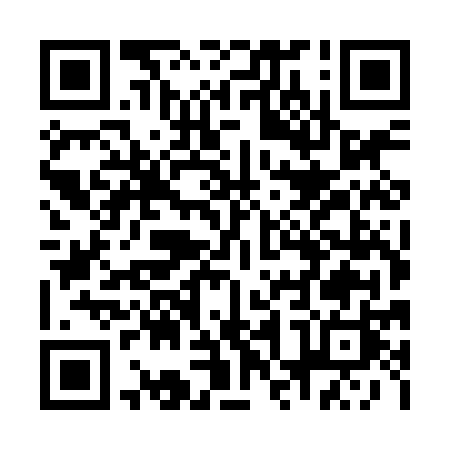 Prayer times for Foreman's River, Quebec, CanadaMon 1 Jul 2024 - Wed 31 Jul 2024High Latitude Method: Angle Based RulePrayer Calculation Method: Islamic Society of North AmericaAsar Calculation Method: HanafiPrayer times provided by https://www.salahtimes.comDateDayFajrSunriseDhuhrAsrMaghribIsha1Mon2:054:0012:095:428:1910:142Tue2:054:0112:105:428:1810:143Wed2:064:0112:105:428:1810:144Thu2:064:0212:105:428:1710:145Fri2:064:0312:105:428:1710:136Sat2:074:0412:105:428:1610:137Sun2:084:0512:105:418:1610:138Mon2:084:0612:115:418:1510:139Tue2:094:0712:115:418:1510:1310Wed2:094:0812:115:418:1410:1211Thu2:104:0912:115:408:1310:1212Fri2:104:1012:115:408:1210:1213Sat2:114:1112:115:398:1110:1114Sun2:114:1212:115:398:1010:1115Mon2:124:1312:115:398:1010:1016Tue2:134:1412:125:388:0910:1017Wed2:134:1512:125:388:0810:0918Thu2:144:1612:125:378:0610:0919Fri2:154:1812:125:368:0510:0820Sat2:154:1912:125:368:0410:0821Sun2:164:2012:125:358:0310:0722Mon2:174:2112:125:348:0210:0723Tue2:174:2312:125:348:0110:0624Wed2:184:2412:125:337:5910:0525Thu2:184:2512:125:327:5810:0526Fri2:204:2712:125:317:5710:0227Sat2:234:2812:125:317:5510:0028Sun2:254:2912:125:307:549:5729Mon2:284:3112:125:297:529:5530Tue2:304:3212:125:287:519:5231Wed2:334:3412:125:277:499:50